Анализ результатов муниципального мониторинга индивидуальных учебных достижений обучающихся 8-х классов по физике21 октября 2015 года проводился входной мониторинг индивидуальных учебных достижений обучающихся 8-х классов общеобразовательных учреждений района по физике.Основное назначение исследования качества физического образования -  анализ состояния физического образования на уровне основного общего образования.Мероприятия исследования проводились во всех 8-х классах 11общеобразовательных учреждений района.  Мониторинговые исследования проводилось в бланковой форме с использованием диагностических работ  в формате тестовых заданий с выбором ответа и решения задач.Результаты исследований могут быть использованы образовательными организациями для совершенствования методики преподавания физики,   для анализа текущего состояния качества образования и организации работы для качественной подготовки обучающихся 8-х классов к государственной итоговой аттестации по физике. Учащимся было предложено два идентичных по сложности и структуре варианта контрольно-измерительных работ по физике.   Тестовые задания составлены таким образом, чтобы можно было выяснить, насколько сформировано у обучающихся умение воспринимать учебную задачу, контролировать и корректировать собственные действия по ходу выполнения заданий.На выполнение работы по физике отводилось 45 минут.В тестировании приняли участие 264 обучающихся, что составило 88% от общего числа обучающихся 8-х классов. Анализ результатов мониторинга показал, что 28% обучающихся (73 человека) не справились с работой. Показатель успеваемости составляет 72%, показатель качества знаний по физике – 35%. В том числе 68 обучающихся (26%) справились с работой на отметку «4»,   24 обучающихся (9%) справились с работой на отметку «5». Наибольшее количество обучающихся, написавших работу на «5» в МБОУ СОШ № 3 г. Сковородино (11 человек), МБОУ СОШ п.г.т. Ерофей Павлович (6 человек), 3 обучающихся в МБОУ СОШ с. Талдан, 2 челловека в МБОУ СОШ с. Невер, по одному обучающемуся в МБОУ СОШ № 1 г. Сковородино и МБОУ СОШ с. Джалинда.Рейтинг общеобразовательных учреждений по качеству знаний представляет следующую картину:Только обучающиеся МБОУ СОШ с. Албазино, МБОУ ООШ ж.д. ст. Мадалан полностью справились с работой. Наиболее низкие показатели успеваемости по итогам тестирования в МБОУ СОШ с. Джалинда (40%), МБОУ СОШ п.г.т. Уруша (41%).Средний тестовый балл по району составляет 3,1. Наиболее высокий балл – 4 в МБОУ СОШ п.г.т. Ерофей Павлович. Самый низкий показатель среднего балла – 2,4 в МБОУ СОШ п.г.т. Уруша.В сравнении с результатами  учебных достижений обучающихся 8-х классов по физике по итогам первой учебной четверти показатели успеваемости и качества знаний, полученных по итогам мониторинга, ниже.Сравнительный анализ показателей успеваемостиСравнительный анализ показателей качества знанийНа основании вышесказанного рекомендуем:1.Руководителю районного методического объединений учителей истории (Е.П. Болычева), провести обсуждение и анализ результатов мониторинга в рамках РМО. 2.Руководителям общеобразовательных учреждений района:2.1.Взять на строгий контроль исполнение плана внутришкольного контроля в 2015/2016 учебном году.2.2.Усилить персональный контроль за работой учителей-предметников в рамках внутришкольного контроля в 2015/2016 учебном году.2.3.Провести обсуждение и анализ результатов мониторинга на совещаниях при директоре, педагогических и методических советах в общеобразовательных учреждениях.2.4.Разработать план мероприятий, направленных на повышение   качества физического образования обучающихся 8 классов в 2015-2016 учебном году.  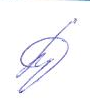 Анализ подготовила: заместитель начальникаотдела образования                                                                    О.В. Бутусова     